No Jews Welcome - Welcome to all Jews 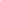 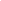 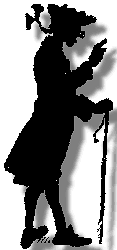 